הזיגזג קיים רק במוח המעוות שלך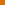 damo1309.05.18 | 10:08בראש ובראשונה אבהיר לראש חסר ההבנה שלך שאיני מייצג איש פרט לעצמי ואיני כותב בשם אף חד אחר-עובדה שממנה אתה מתעלם בכוונת מכוון להטיל על אחרים אשמה על מה שאני חושב וכותב..

אינני יודע מה עמדת הצוות וציינתי זאת בפרוש ולכן מסקנותיך כביכול בשמם "הם הגיעו למסקנה"לי הם בחזקת נעלמים.

לדעתי ולא לראשונה שפיר בגלל דורסנותה מעולם לא הייתה פרטנר ראוי למו"מ ומשזה מוכח לדעתי מהתנהלותה וכניראה גם בהעדר כל התקדמות מדווחת מולה ,לדעתי חבל להמשיך לבזבז מולה אפילו דקה נוספת במו"מ סרק ללא תוחלת ודכאי לדעתי לפנות ולחזור לממונה ולבקש ממנו אורכה לחיפוש פתרונות אחרים ולא עם גורם שמלכתחילה מכשיל לדעתי כל סיכוי להגיע להבנות לטובת כולם .

זכותך לחלוק עלי אך לא לסלף את כוונותיי ובטח לא להטיל על אחרים את מה שאני כותב. 



damo13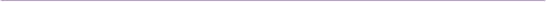 שאלת מה היא עושהdamo1308.05.18 | 21:25לדעתי עובדת עלינו בעיניים ומבזבזת זמן עד שהממונה יעיף אותנו מהחזקה ....או רגע לפני כן -אז תצמיד לנו סכין לצואר ותדרוש קבלו את התכתיב שלנו או שתאבדו את החזקה ...

היא כמובן לא תפסיד כלום כי בידה אופציית המכר שמבטיחה קבלת כל השקעתה בחזרה.

זה לדעתי לא התנהלות עיסקית אלא שוד לאור יום בחסות ההסכם שחתמה מול הכללי....שכל מטרתו לדעתי לעשוק אותנו . 



damo13הכללי מנוול?damo1307.05.18 | 22:21שרק אדע להישמר מאותם "אחים "ו"אוהבים"כאן הקודחים חור בקרקעית הסירה בה אנו שטים כדי לנסות להוכיח שהם חכמים יותר ויצליחו להציל אותנו כשנטבע..... 



damo13השאלות שברשות לניירות ערך לא שואליםdamo1305.05.18 | 23:38וגם כאן בפורום ובמשרד האנרגיה לא נשאלות :

1. משך חודשים ארוכים ידוע לכולנו וגם לרשות לניירות ערך ששפיר בפועל הם בעלי השליטה בפועל בשותף הכללי בגבעות ,הלואותיהם לכללי מממנות את הפעילות ,החלטותיהם בלבד קובעות מה יתבצע ,מתי וכיצד וכשחודשים ארוכים הקפיאו את השיח מול המוגבל -אכן לא התנהל שיח ודבר לא התקדם וכשעכשיו (לדיווח זוריק היקר)לא מועבר כסף לשותפות ,הכל מוקפא ונמצא בסכנת חדלות פרעון מיידית והכל לדעתי כאמצעי נוסף כדי להפעיל עוד לחץ על השותפות .

איך יתכן שחברה זרה משתלטת בפועל על שותפות ללא הסכמת בעלי היחידות ולא טרחה וטורחת עד היום לדווח על כך לא לבעלי מניותיה היא?לא לבורסה ולא לבעלי היחידות בגבעות?(שהיא השולטת בפועל)

שאלה שניה לדעתי קשה יותר:לאור הפירסומים הקודמים מהצוות שפוזר על כוונת שפיר להשתלט על החזקה ולקנות אותה או את חלקה מבעלי היחידות עבור עצמה ולשם כך להפעיל על השותפות המוגבלת ונציגי המוגבל לחץ כבד להוזיל את מחיר החזקה ,איך יתכן בכלל מבחינה חוקית שבעל השליטה בשותפות מוגבלת -השותף הכללי שנשלט ע"י שפיר (שאמור כשותף כללי לפעול לטובת השותפות ולמקסם עבורה את התמורה בגין מכירת החזקה ),מורשה בכלל לפעול למכור את החזקה לעצמו במחיר מוזל -שהוא קובע ... ...ולפעול בניגוד עיניינים כה ברור נגד טובת השותפות ?

האם לרשות לניירות ערך וליתר הרגולטורים ולשפיר עצמה לא ברור ניגוד העיניינים המוחלט באופן בו פועלת שפיר? האם בכך ששפיר מנסה להוזיל את מחיר החזקה לטובת האינטרס האישי שלה כקונה המעוניינת לשלם כמה שפחות ... , ובמונעה מאחרים לנהל מו"מ על רכישתה ובהכשלתה עסקאות כאלה(על פי השמועות) -האם אין בהתנהלותה כבעלת שליטה בשותף כללי הפרת אמונים בוטה כלפי השותפות באופן היותר חמור?

האם עברינות שכזאת(לדעתי)- (הפרת אמונים ופעילות בניגוד עיניינים בוטה לתפקידה כמנהלת השותפות -הכל לדעתי),אינה מצדיקה פסילתה המיידית מהמשך ניהולה את השותפות ?

איך זה שהרשות לניירות ערך וכל יתר הרגולטורים שותקים?






כשחזירים מתחתנים מי האורחים בחתונה?damo1302.05.18 | 08:29נכון :חזירים אחרים...ולכן מביא איציק 10 מתשקיף ההנפקה של גוליבר אתמול את המידע ה"משמח" שמלבד הרשיון המשותף עם שפיר וחתרורים מתעניינת גוליבר בקבלת זכויות נפט גם בצד הפלסטיני -אולי המשך מגד ?..מניין הגיע לגוליבר מידע מעניין זה?שאלה מעניינת בפני עצמה ... 



damo13